TOOT HILL SCHOOL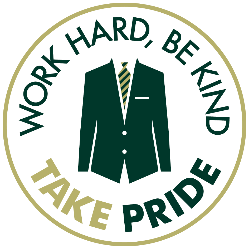 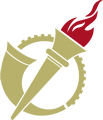 Year 7 Personal Development Curriculum